Una  introducción a la poligamia en el Islam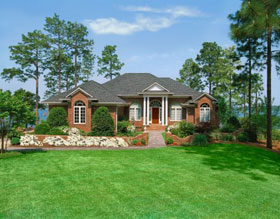 Se critica al Islam por permitir la poligamia, ya que la cultura popular en Occidente ve a la poligamia como algo relativamente atrasado y empobrecido. Para muchos cristianos, es un permiso para la promiscuidad, y las feministas la consideran como una violación a los derechos de las mujeres y una degradación de la mujer. Un punto crucial que tiene que ser entendido es que para los musulmanes los estándares de moralidad no están establecidos por el pensamiento occidental popular, si no por la revelación divina. Algunos simples hechos deben tenerse en cuenta antes de hablar de la poligamia en el Islam.El Islam no inició la poligamiaEl Islam no introdujo la poligamia. Entre las naciones antiguas orientales, la poligamia fue una institución reconocida. Entre los hindús, la poligamia prevaleció desde tiempos antiguos. No había como para los antiguos babilonios, asirios y persas- restricciones en cuanto al número de esposas que un hombre podía tener. Aunque Grecia y Roma no eran sociedades polígamas, el concubinato era norma[1]. El Islam reguló la poligamia limitando el número de esposas y poniendo en práctica responsabilidades. De hecho, según David Murray, un antropólogo, históricamente la poligamia es más común que la monogamia[2].La poligamia practicada por los Profetas de DiosLos grandes patriarcas hebreos, venerados de igual forma por el judaísmo, el cristianismo y el Islam –Abraham, Moisés, Jacob, David y Salomón, para mencionar unos pocos– eran polígamos. Según la Biblia:        Abraham tuvo tres esposas (Génesis 16:1, 16:3, 25:1).        Moisés tuvo dos esposas (Éxodo 2:21, 18:1-6; Números 12:1).        Jacob tuvo cuatro esposas (Génesis 29:23, 29:28, 30:4, 30:9).        David tuvo al menos 18 esposas (1 Samuel 18:27, 25:39-44; 2 Samuel 3:3, 3:4-5, 5:13, 12:7-8, 12:24, 16:21-23).        Salomón tuvo 700 esposas (1 Reyes 11:3)[3].El ejemplo de Jesús, que al contrario pasó por alto la poligamia, es irrelevante, ya que él no se casó durante su ministerio terrenal.El matrimonio en el IslamEl matrimonio es un acuerdo legal en el Islam, no es un sacramento en el sentido cristiano, y está asegurado con un contrato. El matrimonio Islámico establece derechos y las correspondientes responsabilidades para cada cónyuge. Se les otorga legitimidad y parte de la herencia de los padres a los hijos nacidos en el matrimonio.El propósito principal del matrimonio en el Islam es regular el sexo dentro del matrimonio, así como crear una atmósfera para la continuidad y extensión de la familia. Ésto contrasta con las crecientes tendencias occidentales. En las últimas décadas, existen más alternativas al matrimonio que nunca antes. La cohabitación –vivir juntos fuera del matrimonio– ha aumentado mucho entre los jóvenes, los adultos solteros, así como los divorciados. Más mujeres tienen hijos fuera del matrimonio, ignorando la secuencia dictaminada por Dios del matrimonio seguido por el nacimiento de los hijos.La poligamia en el CoránEl libro sagrado de los musulmanes, el Corán, es el único escrito religioso en el mundo que explícitamente limita la poligamia y restringe su práctica:“…casaos con otras mujeres que os gusten: dos, tres o cuatro. Pero si teméis no ser justos, casaos con una sola…”. (Corán 4:3)El Corán limita el número de esposas a un máximo de cuatro. En los antiguos días del Islam, quienes tenían más de cuatro esposas al abrazar el Islam debieron divorciarse de las esposas excedentes. El Islam reformó la institución de la poligamia exigiendo el mismo trato para todas las esposas. El musulmán no tiene permitido hacer diferencias entre sus esposas en cuanto al sustento y gastos, el tiempo y demás obligaciones de esposo. El Islam no permite que un hombre se case con otra mujer si no va a ser justo en la forma de tratarla. El Profeta Muhammad prohibió la discriminación entre las esposas o entre sus hijos.Además, el matrimonio y la poligamia en el Islam es un asunto de consentimiento mutuo. Nadie puede obligar a una mujer a ser desposada por un hombre casado. El Islam simplemente permite la poligamia, no la hace obligatoria ni la exige. Por otra parte, una mujer puede estipular que su esposo no contraiga matrimonio con ninguna otra mujer como segunda esposa en su contrato prenupcial. El punto que usualmente es malentendido en Occidente es que las mujeres en otras culturas –especialmente africanas e islámicas– no ven a la poligamia como un signo de degradación de la mujer. En consecuencia, equiparar a la poligamia con la degradación a la mujer es un juicio etnocéntrico de otras sociedades.Aunque nosotros vemos la clara permisión de la poligamia en el Islam, su práctica es bastante rara en muchas sociedades musulmanas. Algunos investigadores estiman que no más del 2% de los hombres casados practican la poligamia[4]. La mayoría de los hombres musulmanes sienten que no pueden costear los gastos que implican mantener a más de una familia. Incluso quienes pueden mantener financieramente familias adicionales son reacios muchas veces, debido a las cargas psicológicas de relacionarse con más de una esposa. Se puede decir que el número de los matrimonios polígamos en el mundo musulmán es mucho menor que el número de relaciones extramatrimoniales en Occidente[5]. En otras palabras, contrario a la noción que prevalece, los hombres en el mundo musulmán actual son más monógamos que los hombres en el mundo occidental.Footnotes:[1] “Entre los únicos pueblos importantes de la antigüedad que mostraron pocos  signos o ninguno de ésta (la poligamia) se encontraban los griegos y los romanos. Sin embargo, el concubinato que puede considerarse como una forma superior de poligamia, o al menos como más cerca de la monogamia pura fue durante muchos siglos reconocido por las costumbres e incluso por las legislaciones de estas dos naciones”. La Enciclopedia Católica: http://www.newadvent.org/cathen/09693a.htm.[2] Cheryl Wetzstein, “Traditionalists Fear Same-Sex Unions Legitimize Polygamy”, The Washington Times, 13 de diciembre de 2000.[3] Para ver la lista detallada de las cifras bíblicas de quienes practicaron la poligamia, puede visitar: http://www.biblicalpolygamy.com/.[4] Dr. Jumah al-Kholy, “Ta’addud al-Zawjaat wa Hikmatuhu fil Islam” (La Poligamia en el Islam y su sabiduría). Publicación de la Universidad Islámica de Medina, vol. 46, 222-231.[5] La investigación más reciente sobre el comportamiento sexual muestra que el 20% de las mujeres y hasta un 35% de los hombres en algún momento han sido infieles a sus cónyuges (Sex in Marriage, Little, Brown and Co., 1994, pág. 105). Otra investigación muestra que el adulterio es común entre los cristianos y los no cristianos. La revista Christianity Todayencuestó a sus suscriptores y descubrió que el 23% admitió haber mantenido relaciones sexuales extramatrimoniales. La Iglesia Luterana: Missouri Synod.(http://old.dcs.lcms.org/family/Content%5Cdoc_articles%5C409.doc)